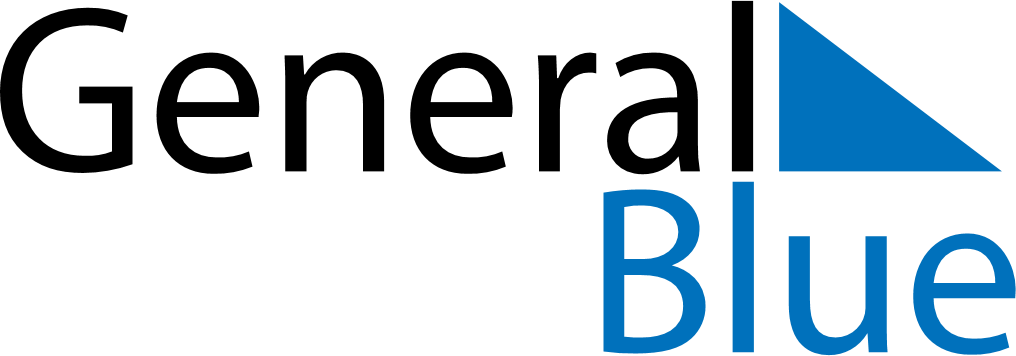 January 2028January 2028January 2028United Arab EmiratesUnited Arab EmiratesMONTUEWEDTHUFRISATSUN12New Year’s Day3456789101112131415161718192021222324252627282930First day of Ramadan31